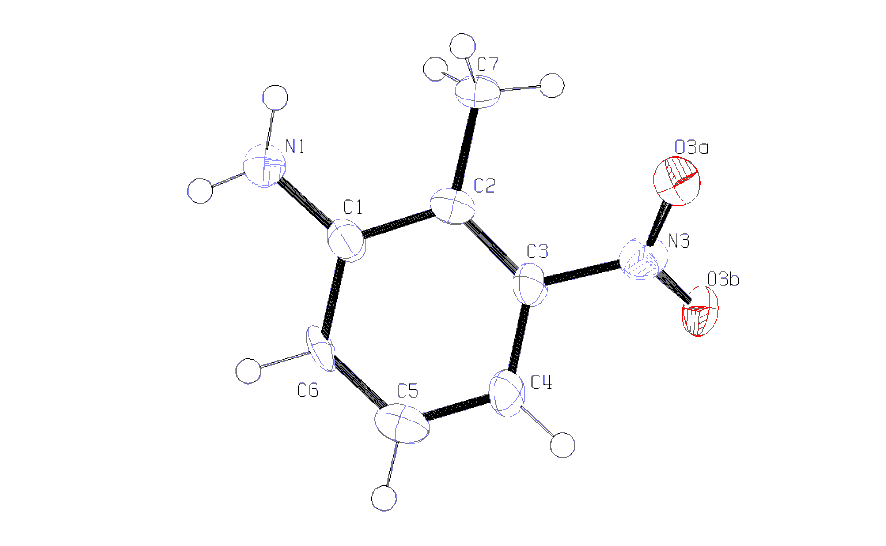 Table 1.  data and structure refinement details.Identification code 	06skc0010p212121    Empirical formula 	C7H8N2O2Formula weight 	152.15Temperature 	120(2) KWavelength 	0.71073 ÅCrystal system 	OrthorhombicSpace group 	P212121 Unit cell dimensions	a = 3.8043(11) Å	 = 90°	b = 12.987(4) Å	 = 90°	c = 14.401(3) Å	  = 90°Volume	711.5(3) Å3Z	4Density (calculated)	1.420 Mg / m3Absorption coefficient	0.107 mm1F(000)	320Crystal	plate; yellowCrystal size	0.09  0.08  0.01 mm3 range for data collection	3.14  27.47°Index ranges	4  h  4, 16  k  16, 18  l  18Reflections collected	8327Independent reflections	985 [Rint = 0.3099]Completeness to  = 27.47°	99.5 % Absorption correction	Semiempirical from equivalentsMax. and min. transmission	0.9989 and 0.9905Refinement method	Full-matrix least-squares on F2Data / restraints / parameters	985 / 2 / 107Goodness-of-fit on F2	1.158Final R indices [F2 > 2(F2)]	R1 = 0.1223, wR2 = 0.1605R indices (all data)	R1 = 0.2282, wR2 = 0.1960Absolute structure parameter	10(10)Largest diff. peak and hole	0.328 and 0.473 e Å3Diffractometer: Nonius KappaCCD area detector ( scans and  scans to fill asymmetric unit). Cell determination: DirAx (Duisenberg, A.J.M.(1992). J. Appl. Cryst. 25, 92-96.) Data collection: Collect (Collect: Data collection software, R. Hooft, Nonius B.V., 1998). Data reduction and cell refinement: Denzo (Z. Otwinowski & W. Minor, Methods in Enzymology (1997) Vol. 276: Macromolecular Crystallography, part A, pp. 307326; C. W. Carter, Jr. & R. M. Sweet, Eds., Academic Press). Absorption correction: Sheldrick, G. M. SADABS - Bruker Nonius area detector scaling and absorption correction - V2.10 Structure solution: SHELXS97 (G. M. Sheldrick, Acta Cryst. (1990) A46 467473). Structure refinement: SHELXL97 (G. M. Sheldrick (1997), University of Göttingen, Germany). Graphics: ORTEP-3 (L.G. Farrugia, J. Appl. Cryst. (1997) 30, 565).Special details: All hydrogens except amine hydrogens fixed using a riding model. The position of the amine hydrogens and their thermal parameters were left to refine while their N-H distances were fixed at standard values.As the crystals were very small and weakly diffracting, the Rint is higher than usual and there is a lower C-C bond precision. In spite of this the data are perfectly fine for viewing the gross connectivity and interactions in the structure. Merge 4 was used as there are no heavy atoms in the structure.Table 2. Atomic coordinates [ 104], equivalent isotropic displacement parameters [Å2  103] and site occupancy factors. Ueq is defined as one third of the trace of the orthogonalized Uij tensor.Atom 	x	y	z	Ueq	S.o.f.C1	270(30)	4131(7)	4371(6)	30(3)	1C2	890(20)	4762(7)	3644(6)	24(2)	1C3	610(30)	5817(7)	3785(6)	30(3)	1C4	550(30)	6252(7)	4612(6)	30(2)	1C5	1590(30)	5609(8)	5309(7)	35(3)	1C6	1470(20)	4559(7)	5197(6)	26(2)	1C7	2410(20)	4294(6)	2778(6)	27(2)	1N1	10(20)	3060(6)	4282(5)	28(2)	1N3	1430(20)	6546(6)	3049(5)	33(2)	1O3A	370(20)	6349(5)	2261(4)	43(2)	1O3B	3101(19)	7329(5)	3254(5)	40(2)	1Table 3. Bond lengths [Å] and angles [°].C1C6	1.389(11)C1C2	1.400(11)C1N1	1.401(12)C2C3	1.389(11)C2C7	1.504(11)C3C4	1.388(12)C3N3	1.456(11)C4C5	1.364(12)C4H4	0.9500C5C6	1.374(12)C5H5	0.9500C6H6	0.9500C7H7A	0.9800C7H7B	0.9800C7H7C	0.9800N1H1A	0.87(2)N1H1B	0.88(2)N3O3A	1.231(9)N3O3B	1.236(9)C6C1C2	120.6(8)C6C1N1	120.0(9)C2C1N1	119.3(9)C3C2C1	116.3(8)C3C2C7	123.3(8)C1C2C7	120.3(8)C4C3C2	123.4(9)C4C3N3	115.3(8)C2C3N3	121.2(8)C5C4C3	118.3(9)C5C4H4	120.9C3C4H4	120.9C4C5C6	120.7(9)C4C5H5	119.6C6C5H5	119.6C5C6C1	120.5(9)C5C6H6	119.7C1C6H6	119.7C2C7H7A	109.5C2C7H7B	109.5H7AC7H7B	109.5C2C7H7C	109.5H7AC7H7C	109.5H7BC7H7C	109.5C1N1H1A	112(7)C1N1H1B	119(6)H1AN1H1B	116(10)O3AN3O3B	124.1(8)O3AN3C3	117.7(8)O3BN3C3	118.2(8)Symmetry transformations used to generate equivalent atoms: Table 4. Anisotropic displacement parameters [Å2 103]. The anisotropic displacementfactor exponent takes the form: 2 2[h2a*2U11 + ... + 2 h k a* b* U12 ].Atom	U11	U22	U33	U23	U13	U12C1	35(7) 	34(6)	22(5) 	3(5)	2(5) 	7(5)C2	18(5) 	34(6)	20(5) 	4(4)	6(4) 	1(5)C3	39(7) 	26(6)	25(5) 	9(4)	2(5) 	10(5)C4	33(6) 	29(6)	28(5) 	10(4)	3(5) 	7(5)C5	27(6) 	49(7)	29(6) 	9(5)	3(5) 	0(5)C6	33(6) 	34(6)	12(5) 	13(4)	1(4) 	5(5)C7	29(6) 	31(6)	22(5) 	8(4)	3(4) 	2(5)N1	27(5) 	31(5)	24(5) 	0(4)	10(4) 	5(4)N3	34(5) 	33(5)	32(5) 	6(4)	9(4) 	0(5)O3A	60(5) 	37(4)	33(4) 	3(4)	0(4) 	0(4)O3B	51(5) 	25(4)	45(4) 	8(4)	9(4) 	8(4)Table 5. Hydrogen bonds [Å and °]. DH···A	d(DH)	d(H···A)	d(D···A)	(DHA) N1H1A...N1i	0.87(2)	2.30(3)	3.165(12)	173(9) N1H1B...O3Aii	0.88(2)	2.35(5)	3.145(10)	151(8) Symmetry transformations used to generate equivalent atoms: (i) x1/2,y+1/2,z+1    (ii) x,y1/2,z+1/2  Single Crystal X-Ray DiffractionSouthampton UniversityContact: Dr S.K.Callear, S.K.Callear@soton.ac.uk